CDC: Two-Dose Regimen of HPV Vaccine Sufficient Up to Age 15 Children aged 9 to 14 years can now receive the human papillomavirus (HPV) vaccine on a two-dose schedule, rather than a three-dose one, according to updated recommendations issued by the Centers for Disease Control and Prevention (CDC). The recommendations are based on the findings of a year-long review of new clinical trial data conducted by the Advisory Committee on Immunization Practices (ACIP). The data show that among girls and boys in this age range, immunogenicity associated with the two-dose regimen was not inferior to, and in some cases was superior to, that seen with the three-dose regimen. Medscape, December 15, 2016 STC Poses the Question - The HPV Vaccine To Prevent Cancers In Men: How Are We Doing? 
How are we doing in getting our young people vaccinated? STC recently reviewed vaccination rates for young males and females (9-18 years old). Using data from a number of state public health departments (with a sample size of over 3 million cases) revealed a completion rate for all three doses of 15.5% for girls and just 11% for boys. Digital Journal, December 15, 2016 What Parents of Early-Teen Boys Need to Know  
A glance into any middle-school classroom tells the tale: Boys in braces, papers spilling out of their backpacks, watch in silence as girls 6 inches taller, their homework all done, wave their hands in the air to give answers. The maturity gap between boys and girls looms largest in the early-teen years. New research on adolescent development reveals exactly which skills develop more slowly in boys after they enter puberty, and where they surpass their female classmates. Boys do catch up. Research shows boys' and girls' performance on many tasks tends to converge around age 15. But   early adolescence is a critical stage   when children are developing a sense of personal identity and social status. The research lends insight into the kind of support early-teen boys may need. Wall Street Journal, December 13, 2016 More are positive about HPV vaccine on Twitter than not, Drexel study finds  "In our sample, I expected to see a large number of negative tweets based on traditional news coverage of the topic and because HPV can be portrayed as controversial because it brings together the fields of sexually transmitted infections, immunizations and cancer prevention," Massey said. "But that wasn't the case on Twitter, we found."  A vocal portion of the population has been lashing out -- especially online -- against the immunization due to perceived side effects. Massey's study sought to quantify how much content that negative population might be posting online. And through analyzing nearly 200,000 English-language tweets between the summers of 2014 and 2015, Massey and his team found that the most popular sentiment attached to tweets about the HPV vaccine were positive. Almost 39 percent of tweets gathered were classified as positive, while negative sentiments were detected in just a little more than 25 percent of the tweets analyzed. Eureka Alert, December 12, 2016 Young Males: Keep it Moving By now it is pretty well accepted both that physical inactivity is bad - recently linked to 6 percent of all cases of heart disease worldwide and 11 percent of all premature deaths in the United States - and that exercise is good, because it tends to increase life span and protect against heart disease. Yet few studies actually show that exercise reduces the unhealthful impacts of too much sitting. People who work out but also sit for long hours - active couch potatoes, you might say - may often share the same elevated risks for disease and early death as their less active peers. A study published last month in The American Journal of Physiology - Endocrinology and Metabolism is one of the first to directly compare exercisers who also sit extensively with those who are more active generally. For their study, researchers from the University of Texas at Austin asked seven healthy young male volunteers to wear monitors and spend four active days in a row and four sedentary days in a row. When active, the subjects walked as often as they could, averaging more than 17,000 daily steps, and ended up sitting for a total of roughly eight hours a day on average; when sedentary, they sat for 14 hours or so. The findings suggest that a single vigorous workout may do little to counter the effects of prolonged sitting, while strolling around frequently in addition to exercising does seem to keep the harm at bay. New York Times, December 9, 2016 Measure your penis and chat about mental health, young Swedes told A clinic in southern Sweden hopes that its new penis measuring tape will convince more young men to stop by for appointments.  The tape, which measures diameter rather than length, is designed to help young men find the appropriate size of condom. It is part of a new project in collaboration with the Blekinge county council which aims to get more young me n to visit youth clinics. "When you get guys to visit you can move on to mental health, so we want to get them here one way or another," Emelie Svensson, a district nurse at the clinic told radio station P4 Blekinge. Since October the clinic has been visiting male-dominated upper secondary school courses to inform them about their work and sexual health, and will now also begin to visit homes for vulnerable young people. The Blekinge clinic is not the first in Sweden to use this kind of scheme. This time last year a public clinic in Stockholm   started handing out measuring tapes to young men   in an effort to encourage them to practice safer sex. The Local SE, December 7, 2016  Philippines HIV prevention policies leave behind men who have sex with men: rights group  The Philippines is not doing enough to tackle soaring HIV prevalence among men who have sex with men by offering greater access to HIV testing and condoms, an international rights group said on Thursday. The prevalence of HIV among men who have sex with men in the Southeast Asian country has increased tenfold over the last five years, Human Rights Watch (HRW) said in a report. Last year, at least 11 cities in the Philippines reported HIV prevalence rates of more than 5 percent among men who have sex with men, the study said. The Philippines introduced effective policies targeting the outbreak of HIV among sex workers in the 1990s, however "it has failed to adapt its prevention strategies in line with the epidemic's shifting epicenter", HRW said in a statement. Business Insider, December 7, 2016 Tip for Improving HPV Vax Rates in Youth: Just tell parents that kids are due for immunizations Training providers to inform parents that adolescents are due for an HPV vaccine, as opposed to engaging in an open-ended conversation, is an effective way to increase vaccine initiation, according to a study published in Pediatrics. Clinics that received announcement training reported a 5 percentage point increase in HPV vaccine initiation coverage for 11- and 12-year-olds at 6 months compared with control clinics (95% CI 1.1% to 9.7%), reported the researchers, led by Noel T. Brewer, PhD, of the University of North Carolina School of Public Health in Chapel Hill and chair of the National HPV Vaccination Roundtable. Conversely, providers who were trained on participatory conversations did not see an increase in coverage. MedPage Today, December 5, 2016 Men More Likely to Use Marijuana Than Women, Study Finds Researchers suggest 2007 recession may have spurred rise in pot use among men with low incomes As more American adults choose to puff at the marijuana pipe, a gender difference is becoming clear -- men are significantly more likely to smoke pot than women, a new study finds. Compared with 2002, an additional 6 million men reported past-year pot smoking in 2014. For women, that number was 4 million, the researchers said. Use remained at about 13 percent for men and 7 percent for women for a number of years. But after 2007, use rose about 4 percent among men and 3 percent among women, according to study authors Hannah Carliner and Deborah Hasin. They are epidemiologists at the Columbia University Mailman School of Public Health in New York City. "These changes parallel national trends in decreased perceived harmfulness of marijuana use, and legalization of both recreational and medical use in over half of U.S. states," Carliner said in a university news release. "However, changes in attitudes and legality do not sufficiently explain why we observe a sharp increase in use in 2007, or why this increase was greater in men than in women," she added. Further investigation revealed that the widening gender gap was driven by people with low incomes. Between 2007 and 2014, marijuana use increased about 6 percent among men in households earning less than $20,000 annually, compared to only 2 percent of women in that group. Medline Plus, December 5, 2016 WEBCAST: Niobe Way, "The Crisis of Connection for Adolescent Boys" Partnership board member and NYU Professor Niobe Way explains how boys' intimate friendships in early and middle adolescence support their mental health. By  ate adolescence, many boys speak of losing the  close male  friendships and reveal feelings of loneliness and isolation. The webcast illuminates the dangers of assuming that boys don't want or need close male friendships and the importance of fostering positive friendships that can   help adolescent boys thrive.  Office of Adolescent Health, DHHS, December 1, 2016 ________________________________________________ Young guys may think preventing HPV is "women's work" Pitts and her collaborators presented findings on the perceptions college-age men hold about HPV at the National Communication Association's recent annual convention in Philadelphia. Pitts and colleagues also published a related article earlier this year in Health Communication entitled College Males' Enduring and Novel Health Beliefs about the HPV Vaccine. The team involved 84 undergraduate or newly graduated men in the study. The team held focus groups in which the men were able to discuss their beliefs, attitudes, and values associated with HPV. "Males are an important and overlooked population in HPV prevention," Pitts says. "The more we see equality with HPV messages targeting both males and females, the better. That will help to prevent the spread of HPV and negative health consequences in the future." Pitts is also studying male perceptions about the HPV vaccine, and what barriers exist for getting it. "For years, professionals have said women are at high risk of getting HPV, but we can now protect them through the vaccine. But no one was thinking about the male role," Pitts says. Futurity, December 2, 2016  Why do so many U.S. teens skip the HPV vaccine? Vaccination rates were measurably higher among teenagers who received a recommendation by a medical provider. Rates for girls living in the Midwest and boys from low-income families eligible for the "Vaccines for Children" program were also higher. But while provider recommendation was "the strongest predictor" of vaccine completion, it was "insufficient to achieve high coverage rates, especially among boys," according to the study published in the   Journal of Community Health. In addition, provider recommendation did not lead to a higher rate of vaccine acceptance among girls with "highly educated" mothers.  "Highly educated mothers were immune to provider recommendations, suggesting that they may arrive at clinic visits with preconceived notions of what is appropriate for their child," the study says. "This paradox suggests some caregivers may perceive messages conveyed by clinicians as an option, rather than a direct recommendation. "Failure to address the skepticism of caregivers about HPV vaccines may significantly weaken the effectiveness of provider recommendations," the authors say. Futurity, December 2, 2016 California Has High Aspirations For Lowering HIV Infections Zero. That's the number of new HIV infections California officials are aiming for under a comprehensive initiative released this fall. The "Getting to Zero" plan, intended to guide the state's AIDS policy from 2017 to 2021, is designed to boost surveillance, increase access to care and eliminate disparities in treatment. "Thanks to better treatment and prevention options, new testing technology and better access to health care, California has reached a point where we can envision the possibility of zero new HIV infections," said Dr. Karen Smith, director of the California Department of Public Health. California Healthline, December 2, 2016 Mouth cancer rates soar over 20 years A Cancer Research UK analysis reveals that rates of mouth (oral) cancer have jumped by 68% in the UK over the last 20 years. The figures - released during Mouth Cancer Action Month - reveal the cancer is on the rise for men and women, young and old, climbing from eight to 13 cases per 100,000 people over the last two decades.  For men under 50, the rate has jumped by 67% in the last 20 years - going up from around 340 cases to around 640 cases each year. For men aged 50 and over, rates have increased by 59% climbing from around 2,100 cases to around 4,400 cases annually. Oral cancer is more common in men, but there have been similar increases women. Around nine in 10 cases are linked to lifestyle and other risk factors. Smoking is the biggest avoidable risk factor, linked to an estimated 65% of cases. Other risk factors include alcohol, diets low in fruit and vegetables, and infections with the Human Papilloma Virus (HPV). Drug Target Review, December 1, 2016 No play makes your son a dull boy: Study The study showed that adolescent boys spending less time in physical activity and more hours in sitting idle are prone to show poor academic skills. "Boys who had a combination of low levels of physical activity and high levels of sedentary time had the poorest reading skills through Grades 1-3," said Eero Haapala from the University of Eastern Finland. On the other hand, increasing physical activity and reducing sedentary time, may improve academic achievement, the researchers said. It could improve reading skills amongst boys in Grades 1-3. This was also associated with better arithmetic skills among boys in Grade 1. However, in girls, there were no such strong and consistent associations of physical activity and sedentary time with reading or arithmetic skills, the study observed. IANSLIVE, December 1 2016 Doctors Seeing More HIV Patients With Multidrug Resistance
People resistant to older medication also have problems with newer drug, study finds. A significant number of people with HIV have strains of the AIDS-causing virus that are resistant to both older and newer drugs, researchers report. The researchers looked at 712 HIV patients worldwide whose infection was not controlled by antiretroviral drugs. They found that 16 percent of patients whose infection was resistant to modern drugs had HIV mutations linked with resistance to older drugs called thymidine analogues. Among patients whose HIV had this mutation, 80 percent were also resistant to tenofovir, the main drug in most modern HIV treatment and prevention programs, the researchers reported. The findings were published in the Nov. 30 issue of The Lancet Infectious Diseases journal. "We were very surprised to see that so many people were resistant to both drugs, as we didn't think this was possible," study lead author Ravi Gupta, of University College London, said in a school news release. Healthfinder, December 1, 2016 HIV Treatment Good and Getting Better 
On World AIDS Day there is much to celebrate When the first World AIDS Day was marked, on Dec. 1, 1988, only one drug -- zidovudine (AZT) -- had been approved to treat HIV. And it was already becoming clear that, by itself, AZT could not stop progression to AIDS. On World AIDS Day 2016 -- nearly 30 years later -- the picture is dramatically different. There is still no cure for HIV. There is still no vaccine. Millions of people around the world catch HIV every year and many still die. But some 18.2 million people are on HIV therapy, including a million who started in the past 6 months, according to the United Nation Joint Programme on HIV//AIDS (UNAIDS), and that treatment can save their lives. MedPage Today, December 1, 2016 Why Don't Doctors Tell Patients the HPV Vaccine Can Prevent Anal Cancer? When it comes to the HPV vaccine cancer-preventing benefits for boys and men, much attention has been given to the association between the virus and cancers of the mouth and throat. But there are other HPV-related cancers that men can get. Of men with cancers caused by HPV, about 14 percent are anal cancers, according to Dr. Stephen Goldstone, a New York City surgeon and assistant clinical professor in surgery at Mount Sinai's Icahn School of Medicine, who specializes in the treatment of cellular changes related to HPV. In a recent conversation, Dr. Goldstone stressed that men who have never had sex with other men can still get anal warts or cancer, but the substantial preponderance of HPV-related anal cancers occur in gay or bisexual men. Often, however, the discussion about HPV and cancer risk in men stops at the neck or fails to include the vaccine's broader protective benefits for men who have sex with other men. Like so many potentially fraught topics in medical care, balancing the reality of persistent homophobia with the need to fully educate parents about the benefits of a cancer-preventing vaccine requires nuance and a willingness to tolerate potentially awkward conversations. Even if the potential benefit is greater for those who may grow up to be gay or bisexual, the protective effect against anal cancer applies to all boys, and it should be included as part of the reasons to recommend it. And any discussion about the vaccine for older patients that doesn't specifically mention queer men does a disservice to those who need the information most. Slate, November 30, 2016Majority of Brits unaware of a leading mouth cancer cause As a result of the Oral Health Foundation survey, conducted for Mouth Cancer Action Month, the charity is calling on dental and health associations and bodies, the government and policy-makers, as well as other charities, to help increase public awareness of the potential impact of HPV in a bid to reduce the amount of lives lost to mouth cancer each year. The Oral Health Foundation particularly wants further education and support for those aged between 25 and 34. This group displayed least awareness of the link but are conceivably at the highest risk due to low HPV vaccination levels and high levels of sexual activity. Dentistry, November 30. 2016 Shanghai reports more HIV infections of young males Shanghai has reported fewer new HIV infections this year than last year, while the figure in young males has seen a significant growth, the city's health authorities said Wednesday. Data from Shanghai Municipal Commission of Health and Family Planning shows, from Jan. 1 to Nov. 20 in 2016, Shanghai reported 1,959 new HIV infection cases, 0.8 percent lower than the same period last year. The city reported 318 new HIV cases in males aged 18 to 24 during that period, a surge of 79.7 percent year on year. Xinhuanet, November 30, 2016Young Men And Mental Health: Challenging Stereotypes The Office for National Statistics reported that 75% of the 6122 suicides in the UK in 2014 were undertaken by men. That's roughly 12 men every day. Shockingly, many of those will not have been in contact with any mental health professional. Only 53% of men who have felt depressed have actually spoken to anyone about it. Throughout the history of mankind, the male persona has been the epitome of stoicism, strength and courage. The male heroes from childhood stories instil in us the (perhaps dangerous) notion that the best kind of man is all of these things, and therefore dependable in the face of great adversity. Maybe the need to be strong, physically and mentally, goes some way to explain why men often only seek help when the mental condition has become extreme, making it all the harder to treat. Huff Post Young Voices, November 30, 2016CANADA: HPV RATES ON THE RISE IN MEN A new study has been released and human papillomavirus (HPV) in men in Canada is on the rise. Mouth and throat cancers caused by HPV have been rising steadily over the past two decades, with a "dramatic" increase among Canadian men, according to a new report from the Canadian Cancer Society (CCS). According to this new study, the incidence of HPV-related mouth and throat cancers increased 56 per cent in males and 17 per cent in females, between 1992 and 2012. "In 1992, the age-standardized incidence rate (or ASIR) of those cancers was 4.1 per 100,000 Canadian males. In 2012, it was 6.4 per 100,000 males. In females, the rate was 1.2 in 1992 and 1.4 in 2012." Niagara News, November 29, 2016Trending data: A small increase in suicide rates for black boys Historically, statistics had shown that being black in the United States afforded protection against dying by suicide. African Americans across all age ranges had seen a low rate of suicide compared to other races, including whites. But this fact was overturned in 2015, when researchers examining suicide in very young children made a startling discovery: Among 5-11-year olds, rates of suicide for black children were actually higher than those for whites. Even more alarming, the suicide rate among black children was increasing, particularly for boys. The research team used publicly available data provided by the U.S. Centers for Disease Control and Prevention to examine trends spanning a twenty year period from 1993 to 2012, the last year that national suicide data was available at the time of their 2015 study. They found that rates of suicide among black children nearly doubled during that time, from 1.36 to 2.54 per one million. Among white children, rates actually declined, from 1.14 to 0.77 per one million. Philly.com, November 29, 2016UK: Mindfulness Classes For Five-Year-Olds Introduced At Boy's School To Support Mental Health "Taking time out allows them to recharge their mental batteries.'"Research has shown everything is becoming younger and younger, even to the extent of puberty starting sooner. The earlier we can teach them to spot the signs of when they're not quite right, and be responsive to that, the better." Poole introduced sessions after lunch, where pupils at the Bromley-based school enjoy "five minutes of calm".  The idea of running mindfulness sessions in schools is not new. Dr Mark Williams, a professor of clinical psychology who researches the benefits of mindfulness, previously said during the  Mindfulness in Schools Project   conference in London: "Mental health difficulties really kick in at the age of adolescence - that's when children who perhaps have been struggling a bit but who have managed before suddenly find that they can't manage." Huffington Post UK, November 28, 2016 The Hidden Risks of Eating Disorders in Guys 

Think of someone who's suffering from an eating disorder, and a female face probably comes to mind. Unfortunately, this is often true for health care professionals, too, which is why eating disorders among men often go unrecognized and untreated. Believe it or not, 25 percent of those who suffer from eating disorders are male, according to N.A.M.E.D., The National Association for Males with Eating Disorders. "In the last 10 years, we've seen a rapid increase in eating disorders in males," says Stuart Murray, an assistant professor of psychiatry at the University of California--San Francisco, and director of N.A.M.E.D. "This has to do with more objectification of the male body, and unprecedented pressure for males to achieve a certain body type muscularity like The Rock [a.k.a., actor Dwayne Johnson]. For the first time ever, the rates of disordered eating practices in boys are now increasing faster than they are in girls." U.S.News & World Report , November 23, 2016 'Moonlight' Sheds Light On The Taboo Of Being A Gay Man In The Black Community In the Black community, talking about male sexuality - especially homosexuality - is taboo, with the virility of a man determined by his sexual preference. That's why Barry Jenkins' Moonlight is so important, as the acclaimed film has a fearlessness when it comes to the topic of Black men's sexualities. The movie explores the coming-of-age of a gay Black man, and it tackles the subjects of masculinity, sexuality, race, and self-worth in a way that few movies ever dare to do. And after the 2016 election, in which race and sexuality were hot-button issues, the movie is apparently resonating with audiences even more than it originally did. Bustle, November 22, 2016 RED ZONE: ONE IN EVERY 16 COLLEGIATE MALES WILL FACE SEXUAL ASSAULT When people think about rape victims they often picture a female, and for the most part that is because females are disproportionately the targets of sexual assault and rape. While there is a big gap between rates of female versus male rape, for a minority of males in college their own experiences with sexual violence can be very present and traumatic. The Rape, Abuse and Incest National Network (RAINN) lists statistics showing that males aged 18-24 who are college students are approximately five times more likely than non-students of the same age to be a victim of rape or sexual assault. Similar to women, men in college have a higher chance of being raped than non-college students of the same age, which equates to about one in every 16 men in college according to the National Sexual Violence Resource Center. The Northern Light, November 22, 2016 Campaign led by George Washington University public health student raises awareness for men's mental healthSome men on campus will grow their facial hair this month in honor of "no shave November." But health promotion and prevention services at GW are taking the month to raise awareness about men's mental health.  Shawn Chiang, a graduate student in the Milken Institute School of Public Health, joined other organizations in a new social media campaign aimed at raising awareness for men's mental health as part of his practicum in the Colonial Health Center. Chiang said he started the campaign, which is largely through social media, because men are often hesitant to seek out counseling for mental health issues. "Men really care about their privacy and protecting their masculinity," Chiang said. "Social media was the right approach to it in the sense that they can access that information on their own time without invading their privacy." GW Hatchet, November 9, 2016 More 'blue state" parents get kids vaccinated for HPV A new study shows how differences in vaccination rates can potentially reflect cultural norms and political beliefs. States that are more politically conservative, or "red states," tend to shy away from vaccines for teens, including the vaccine against HPV, a sexually transmitted disease. Blue states tend to be more socially and politically liberal. Comparing data from the 2012 National Immunization Survey-Teen, to voting results of the presidential election of 2012, and also factoring in a variety of socio-demographic factors including median household income, education, and ethnicity, the study revealed a 10 percent higher HPV vaccination rate for girls, and a nearly 25 percent higher HPV vaccination rate for boys that live in blue states. Futurity, September 16, 2016 'As boys, we are told to be brave': men on masculinity and mental health Efforts have been made to challenge traditional stereotypes, but there is still pressure on men to be strong, independent, stoical, competitive and tough. According to research published by the American Psychological Association, these "masculine traits" have been linked with mental health issues such as depression and substance abuse. 'Sexist' men more likely to have mental health issues, study finds Joel Wong, who led the research team at Indiana University Bloomington, said: "In general, individuals who conformed strongly to masculine norms tended to have poorer mental health and less favourable attitudes toward seeking psychological help, although the results differed depending on specific types of masculine norms." The research collated results of more than 70 US-based studies involving more than 19,000 men over 11 years. It focused on the relationship between mental health and conformity to 11 masculine norms. They included a desire to win, need for emotional control, and risk-taking. The traits most closely linked to mental health problems were playboy behaviour or sexual promiscuity, Wong said. The Guardian, November 24, 2016 Inspiration Being a Boy in an Unconventional Way Boy makes hundreds of stuffed animals for sick kids around the worldWhile other children play soccer or video games, Campbell "Bumble" Remess hunches over a sewing machine, crafting stuffed animals. "I just like coming home and sewing," said Remess in a video by Feed SBS about his toy making, which has been viewed 29 million times on Facebook. Even when mom Sonya "Son" Whittaker encourages him to do something else, Remess "sneaks" back to make more stuffed animals. "If Campbell could be on that sewing machine 24/7, he would. It's 'Campbell, go and play your Xbox.' 'Campbell come and watch a movie,'" she said in the video.  "He's just not a normal kid. Not every 12 year old would want to do that." Over the past three years, Remess has made more than 800 plush toys, many of which he personally delivers to sick children at the local hospital. "I literally shake with emotion - it's an incredible thing to witness," Whittaker told TODAY via email. "One small idea, one small gesture can make huge impacts." Remess, who lives in Hobart, Tasmania, was 9 he asked his parents if he could buy Christmas gifts for sick children. He wanted to do something to brighten their spirits. His parents said no; Remess is one of nine children and it's hard enough buying for their brood. Today, October 31, 2016 Stopping the Spread of Japan's Antivaccine Panic 
Tokyo's indecisiveness in the face of controversy has fueled unfounded doubts about the safety of the HPV vaccine. In June 2013, just two months after the HPV vaccine was included in the National Immunization Program, the Japanese government made the unusual and perplexing decision to keep the vaccine in the NIP but suspend "proactive" recommendations for it. This was evidently in response to highly publicized accounts of alleged adverse reactions. The result was that girls in the target age group, from the 6th grade of primary school to the third grade of high school, stopped receiving the vaccine. Vaccination rates dropped to below 1% from about 70%. Wall Street Journal, November 24, 2016 1 in 7 Young Teens Is a Stalking Victim: Survey They're at higher risk of substance abuse and depression, researchers say "Teen stalking is a public health issue. A lot of kids are being stalked," said Dennis Reidy, a behavioral scientist with the U.S. Centers for Disease Control and Prevention's division of violence prevention. He is lead author of a study reporting the survey findings. The new study is based on a 2013 written survey of over 1,200 students -- average age 14 -- in grades 6 and 9 at 13 U.S. schools. About two-thirds of the participants were white. The results showed that about 14 percent of the girls and about 13 percent of the boys had been stalking victims. Unwanted messages, such as voice mails and texts, were among the most common forms of stalking. Stalking victims were more likely to show signs of post-traumatic stress and mood disorders (including depression), and they appeared to be less hopeful based on their answers to other questions. They also were more likely to report alcohol use, binge drinking, and violence directed at them in dating relationships. And they were also more likely to be sexually active, the findings showed. The study was published in the December issue of the American Journal of Preventive Medicine. Medline Plus, November 23, 2016 Penile Cancer is Commonly as a Result of Human Papiloma Virus (HPV), and Human Immunodeficiency Virus (HIV) Infection Cancer, according to the International Agency for Research on Cancer (IARC) resulted in the death of around 4.6 million men worldwide in 2012. Around 14% of the world's total annual deaths are as a result of various cancers. Modern medicine has extended the life expectancy of a cancer patient by a great margin. However newer cases are diagnosed every year globally, the present rate stands at 7.4 million newly diagnosed males annually, according to the WHO. This is commonly as a result of the changing lifestyles, unhealthy diet, hereditary factors and exposure to carcinogenic elements, cigarette smoking, etc. Male specific cancers include: prostate cancer, testicular cancer, and penile cancer. Among which prostate cancer is the most prevalent form of male cancer. Male specific cancers are generally benign/malignant tumors that rarely undergo metastasis. Penile cancers are an even rarer form of cancer specific to the male reproductive organ i.e. penis, but unlike prostate and testicular cancer, they are commonly as a result of human papiloma virus (HPV), and human immunodeficiency virus (HIV) infection. According to the U.S National Cancer Institute study roughly 40% of all penile cancer is as a result of HPV infections, whereas HIV patients exhibit eight time increased risk of penile cancer. Hence penile cancer rates are high in developing countries of Africa, South Asia and South America. This is probably why vaccination for HPV virus (Gardasil or Cervarix) is regarded by a share of expert medical practitioners as a preventive measure in decreasing penile cancer rates globally. Medgadget, November 22, 2016 UK: Charities launch coalition to tackle issues facing men and boys More than 50 UK charities, academics, journalists and campaigners have launched a new coalition to tackle gender-specific issues that affect men and boys. The Men and Boys Coalition, which was launched at an event in the House of Commons last week, has also called on the Big Lottery Fund to create a new Men and Boys Initiative to run alongside its existing ringfenced funding stream for women and girls. Charities involved in the coalition, which brings together organisations and people who specialise in fields ranging from mental health and suicide prevention to education and parenting, include the Campaign Against Living Miserably, the male domestic abuse charity the ManKind Initiative and the sexual violence charity Survivors Manchester. A statement announcing the new initiative said it was believed to be the first coalition of its type in the world and it would aim to ensure that issues affecting men and boys were fully recognised and tackled by government, the statutory sector and society in general. Third Sector, November 22, 2016 UK: The Vaccine's Justin Young on raising awareness for male mental health The Vaccines have spoken out about raising awareness for depression among men and using music to fight it, as they join a new campaign for male mental health with Years & Years, Frank Turner and more. This week, the Campaign Against Living Miserably (CALM) launches 'Torch Songs' - inviting huge artists to cover their favourite songs that highlight the power of music to raise the spirit and help us through darker times. In 2015, 4,618 men took their own lives - an average of 12 men every day and one every two hours. Now, more is being done to use music to combat depression. "Music is a constant, a saviour in the world which is unique to everyone," said project champion and BBC Radio One DJ Huw Stephens. "We all know how much music means to us, and can help us sometimes. The artists involved, sharing their unique cover versions of their personal Torch Songs, are magnificent. The songs strike the right note; give you hope; remind you of the possibilities; remind you you're not alone. We launch Torch Songs with some spectacular talents sharing their intimate Torch Songs with us - it's a great way to get people talking about talking." NME, November 22, 2016 Me And My Father's Suicide: The Importance Of Sharing How You Feel It wasn't until I entered my early twenties that I started to feel comfortable talking about how my father died. It was through being open about his suicide that I ended up having some incredible conversations with others, which over time has helped me to become at peace with what happened. It's also enabled me to reflect on how and why suicide in men has got to where it has, along with my own observations and experiences of growing up as a young man. Traditionally, boys tend to be less familiar and comfortable articulating their emotions. The ability to attach words to feelings is not something that perhaps comes as naturally to boys as it does to girls, and this can potentially be one of the influences that can lead to something as extreme as suicide further down the line. Huffington Post UK, November 21, 2016 What more boy births could reveal about South Africa's health status Our statistical analysis found that as the sex ratio at birth went up - that is, more males were born - so did life expectancy in a strongly related manner. In a similar fashion, as the sex ratio at birth went up the infant and under five mortality rates and total fertility rate went down. Simply put, the degree of statistical correlation between the sex ratio at birth and the other sentinel health indicators was strong and highly significant. This strongly indicates to us that sex ratio at birth in South Africa may be a sentinel health indicator. Correlation does not, of course, mean causation. However, other evidence from the past decade or so boosts our supposition. Medical Express, November 21,2016 Dennis J. Barbour Commentary on Trump: The election is over. That was interesting. Masculinity.Looking ahead, whatever one's partisan perspective, we are in for a very bumpy ride. Who knew? Very few, as it turned out. Apart from the "election forecasting guru" Allan Lichtman and Michael Moore most of us believed we were on a course to "protect his legacy", as one of Secretary Clinton's flyers proclaimed, referring to President Obama. Full disclosure: I'm very familiar with that flyer because I spent a week in Ohio before the election presenting it to voters on their doorstep or posting it to their doors. I did so not necessarily because I consider myself a partisan. I did it because I firmly believed my passion for my work representing young males would have a more receptive ear within a Clinton Administration. And here's why. To begin, speaking as a male I take great pride in how we, as a sex, have begun to liberate ourselves from the strictures of an outdated, and perverse, notion of masculinity. Today many younger males, in particular, are more open to the full human experience of sharing, understanding and vulnerability. They are less anchored to older, toxic norms of masculinity that served to isolate them and cause them so much pain. Yet, even with this greater acceptance of new norms of masculinity, the suicide rate among young males is still four times that of their female contemporaries, evidencing continuing emotional strain between competing masculinity norms. While the aphorism "Most men lead lives of quiet desperation and die with their song still inside them," is incorrectly attributed to Emerson, it does nonetheless capture the shackles that many males continually aspire to release themselves from. That should be celebrated. Unfortunately, the rhetoric of the election season turned that positive development on its head. Again, speaking as an older male who is constantly trying to free himself from archaic notions of what it means to be "a man", I feel personally violated when repugnant male behavior is dismissed as "locker room talk" or merely "boys being boys." As someone who has spent time in male locker rooms numerous times a week over the course of 35 years I can attest that such talk does not occur. Even among gay males, a group to which I belong and which can be notoriously candid and loose about sexual matters, such talk is largely absent from locker room banter. Straight, Gay, Bi or Trans, real men who are confident in themselves have no need to speak that way and have no interest in doing so. Similarly, I'm sure I'm not alone among my male compatriots in recoiling at statements like "I'd like to beat the crap out of (fill in the blank)" and "I love war". Unsolicited grabbing of anyone's genitals, male or female, is not something that any male I know would be boasting about. Many young men today understand that these attitudes are evidence of weakness, not strength. To be sure, today many young men do not fear being labeled as less than a man because they don't condone brutish behavior or language. Many young men today don't fear being labeled sissy or faggot because they believe that those terms are archaic at best and demeaning at worst. Today increasing numbers of young men understand that masculinity has everything to do with confidence and caring and nothing to do with condescension and conquest.  Yet, this dated bravado was a large part of election rhetoric. How retro is that, and does it really make any difference anyway? I can demonstrate how it does make a difference in the real world through anecdote. A physician colleague of mine, who is a gay male and a government employee, has been able to disclose his same sex marriage without fear of retribution because of an executive order issued by President Obama that disallows discrimination in the federal workplace on the basis of sexual preference. Since the election and much talk about reversing executive orders he now wonders whether his job may be in jeopardy because he has "come out" and the executive order protecting him may be revoked by the new President. How's that for reality? I grew up in the sixties - that period in time that, in many ways, represented a bridge between what our society had been and what it had the potential to be. It represented an opening to different values, perspectives and societal priorities. It represented the beginning of an openness about our country's diversity and what it means for us to be a "melting pot". Since then we've continued forward on that path, be it with fits and starts and roadblocks erected by the darker side of politics. We've always been a relatively sane country and people, which has tempered any human tendencies by those in power to take us to extremes from which we cannot escape, extremes that fundamentally threaten to undermine our social contract through perversion of our democratic institutions. From the perspective of many, the outcome of our recent Presidential election represents the darkest side of our politics, bringing with it the potential for unprecedented, fundamental attacks on our system of government, ushering in a period of intolerance, hatred and abusive behavior. And with it, undermining of new norms of masculinity. As I mentioned, among the more alarming, and archaic, cliches uttered during the Presidential campaign was "boys will be boys," a cliché that suggests that reckless or abusive behavior on the part of males is naughty at worst but mostly amusing and innocent. The flip side of that cliché is that, to be a man, to be masculine, is to engage in such behaviors; to act on primary instinct and applaud brute behavior. Most importantly, not to "feel" and explore the depths of one's humanity but to shut emotion down; to "stuff" it. Health care providers, social workers, caregivers and all who are committed to serving young males understand that traditional norms of masculinity are dangerous to the physical and mental health of young males. Yet, those norms have been given new life and legitimacy by the outcome of the election. This year's election rhetoric turns the clock back by encouraging young males to believe that it is weak to be open and vulnerable. The rhetoric provides an alternative, mixed message: crudeness, cruelty and narcissism have rewards, among them, POWER, as evidenced by the outcome of this year's election.  Reflective of our primary constituency, adolescent males, the Partnership is a young organization, representing a young movement in this country - a singular focus on advancing the health and wellbeing of adolescent and young adult males. Regardless of one's political perspective, the results of the election could have a major impact on our ability to fulfill our mission. The Partnership's mission is to strengthen young males through better health care and encouragement of healthy behaviors and attitudes. As a group, young males have already begun down this path. Our job now, more than ever, is to continue to encourage these behaviors and attitudes. As we enter unchartered political territory it is important to underscore for those young males in our lives the importance of being open, caring and always questioning of norms that would serve to straightjacket them to lives of frustration and pain. With your help, we are inaugurating a new program we've called  "Speaking for Myself" . The program will engage young males to send us a video describing what they think it means to be a man. Those videos will be posted on our social media and the narrators of the best videos will be invited to submit a proposal on how they would spread their video message in their school, community or wherever young males can be found. Young males with the best proposals will be provided a small grant to implement their ideas. Please help us by sending a contribution to the Partnership for "Speaking for Myself". We welcome contributions large, small and tiny and encourage you to enroll as a long-term supporter by signing up for an automatic monthly contribution.  To get started, click here . Contributions are tax deductible. Let's do what we can to support our young males in this challenging time.   Doctors May Not Be Telling High-Risk Patients About HIV Prevention Drug Less than half of gay and bisexual men are aware of once-a-day pill PrEP, study shows. A once-a-day pill known as PrEP -- short for pre-exposure prophylaxis medication -- has been found to reduce HIV infection by 92 percent in people at high risk for the AIDS-causing virus, including men who have unprotected gay sex, the researchers said. The researchers studied 2014 data from 401 HIV-negative gay and bisexual men in Baltimore. Only 42 percent knew about PrEP. Those who had been tested for HIV in the previous year were more likely to be aware of it. But having recently seen a doctor or getting tested for another sexually transmitted disease did not increase the likelihood that gay or bisexual men knew about the preventive drug, the researchers from the Johns Hopkins Bloomberg School of Public Health found. The findings suggest many health care providers don't discuss PrEP with gay and bisexual men and other high-risk patients, even though the U.S. Centers for Disease Control and Prevention recommends the therapy for them. Healthfinder, October 10, 2016 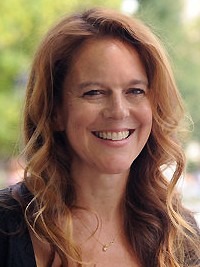 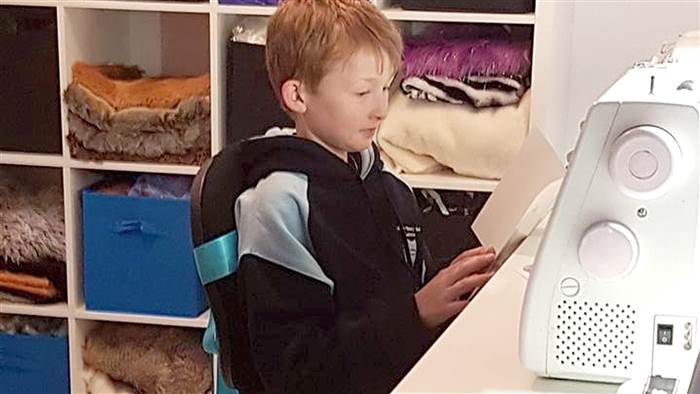 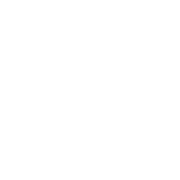 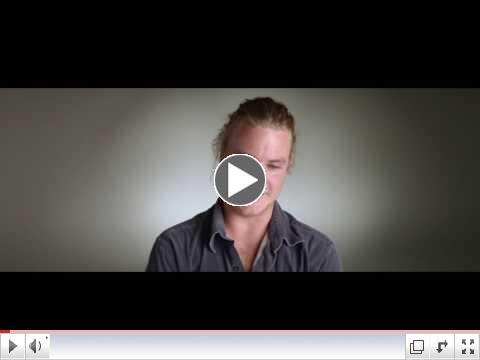 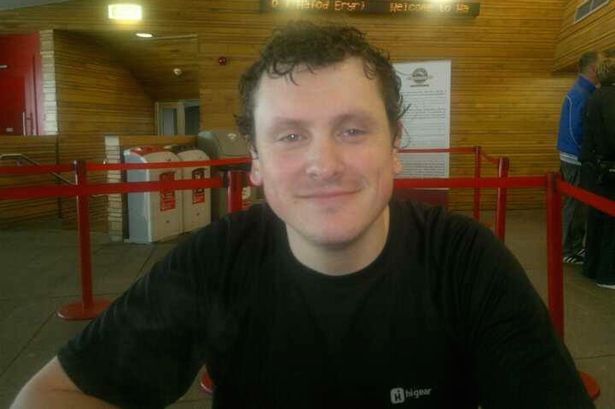 